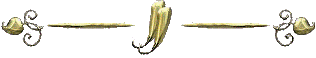   The Brain and Beyond….. The Cosmic SceneSunday March 29, 20209:45 am to 6:30 pm Sunday  Dear Travelers on the Journey of Soul Focused Living and Healing,The JJ Esoteric Foundation and Bernadette Bloom is presenting The Brain and Beyond. The class will be held at our beautiful new location the Katonah Library Katonah, NY We will continue to deepen the Healing work. Subjects included will be Esoteric Psychology, The Ajna, The Crown and Head centers. More practical work about The Rays, and removal of trauma from ones energy field. Practical work includes the Alta major, the head centers, the brain and triangles associated with blood pressure, hormones, allergies and much more. And whatever else you desire 😊The course will be presented by Bernadette Bloom, Esoteric Healing Teacher and Practitioner and Licensed Physical Therapist. You won’t be disappointed!!! (I promise)Please keep doing the meditation daily and aligning with the class membersFor further information, please contact: Bernadette Bloom 239-289-3744 and see the web www.theesotericbloom, the movie and the tele summits for information REGISTRATION FORM –   THE BRAIN AND BEYONDNAME: ____________________________________________ TELEPHONE: _________________ADDRESS: __________________________________EMAIL          __________________________ $213 cash/ check $225 by credit card Early Registration Fee if received on or before March 15, 2020$261 cash /check $276 credit card Registration Fee if received on or after March 16, 2020          We will be Zooming and record this class for those that would like a recording and would like to attend virtually Please return this form with your check or money order via pal pay made payable toBernadette Bloom PO Box 754 Chappaqua, New York 10514